Bulletin for Friday, February 23, 2018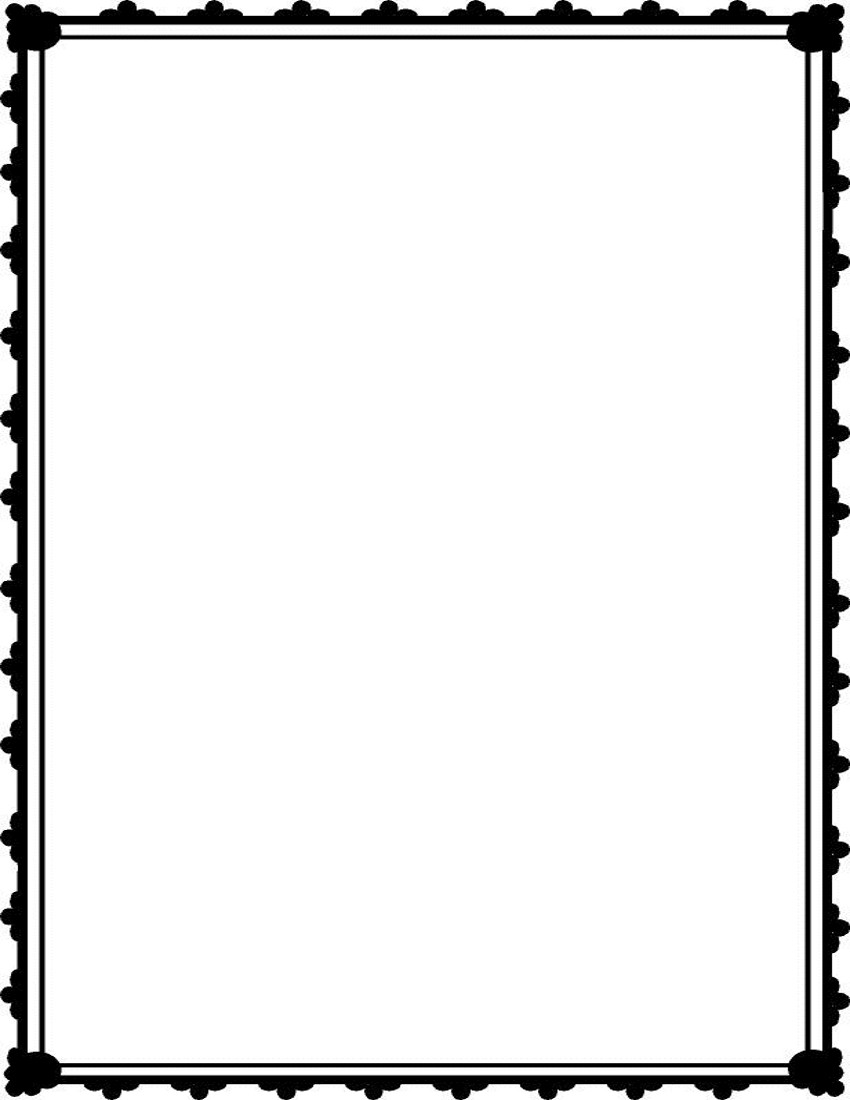 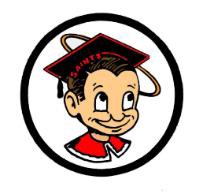 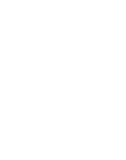 GENERALSeniors!  There is only ONE bus left for GradNite! Buy your tickets now! Don’t miss out!Sophomores – The PSAT Score Reports are in and will be distributed to those of you who took the PSAT in October.  Please report to the Ethel Pope Auditorium on Wednesday, February 28th, at 3:00 p.m. to receive your scores.  If you are unable to attend, you may pick-up your Scores on Thursday, March 1st at 7:30 a.m. at Ethel Pope.  Please plan to be on time in order to hear a 15-20 minute presentation on how to understand your Score Report.Attention All OTCR Students:  Please report to room 235 at Lunch or After School on a daily basis until you have completed all of your OTCR courses. Failure to do so may affect your Graduation status.Attention students: to ensure you have this year's yearbook, you MUST order it before March 1st.  There will be a table out at the practice field through the 28th to answer any questions you have and to get you signed up for a yearbook.  You can also order at jostensyearbooks.com. Don't delay. Time is running out.  We will not be ordering extras this year!CLUBSAVID class of 2018 will be selling fruit cups TODAY after school for only $3 dollars.  In honor of Black History Month, AVID and Chicano/Latino Studies students will be hosting a free movie TODAY in room 615 after school from 1:05-3:00pm.  Attendees will be eligible to win free prizes!  Students and Staff, Key Club is sponsoring their annual blood drive on Thursday, March 8th.  If you are interested in donating blood please see Mrs. Lombardi-Hyder in room 355 or any Key Club member.Club SOMOS is having a coat drive for the homeless.  We are collecting used clothing such as jackets, sweaters, scarves and anything that can keep a person warm.  We are even collecting new socks!  Please drop off items in the math hall to rooms 351 or 359.  Last day of collection TODAY.Attention, Auto Club members:  The weekly meetings have been officially moved to Monday through Wednesday during Lunch, starting on Tuesday, February 27th.   It’s never too late to join.  If you are interested, see you on the 27th.  SPORTS			   Santa Maria High School - Go, Saints!